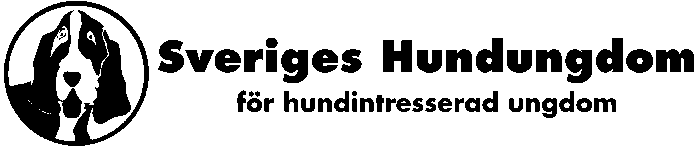 Verksamhetsberättelse år 2017	Stockholms Hundungdom 
                                     Ansluten till Sveriges Hundungdom.Klubben hade                         st antal medlemmar varav      st antal 	bidragsgrundande (7-25 år).Klubbens styrelse 2017
Ordförande:	Michaela NordlinVice ordförande: 	Emilie DahlSekreterare:	Therese HolmbergKassör:	Johanna BerglundLedamot:	Amelie RamstenLedamot:	Anna HöökLedamot:  	Lea Rydén Suppleant:	Felicia NeiderstamVakant Suppleant
Klubbens verksamhet under året:Vi har under 2017 haft 7 protokollförda möten.Utbildning
Under året har Emilie Dahl genomfört A1 i april med syfte att kunna hålla agilitykurser för nybörjare. Styrelsen ville skicka medlemmar att gå grundmodulen, men på grund av att den blev inställd blev det inte av. Anna Höök har skickats på en belöningskurs för Kikan Nicolic i Östra Svealands Hundungdoms regi. Kurser
Emilie Dahl och Therese Holmberg har, i början på året, haft en freestyledag med 6 stycken deltagare som var mycket nöjda över dagen. Styrelsen hyrde in Ramona Järnving att hålla en dragkurs vid tre tillfällen. Fem stycken deltog.  Amelie Ramsten och Anna Höök höll i ett Nose work intro i två dagar i maj/juni. De två tillfällena var uppskattade och hade fem anmälda, men tre stycken som deltog. Styrelsen har anordnat två träningsdagar, 6/5 och 26/11, med efterföljande grillning och taco-kväll.Stockholms Hu och Skarpnäck Hu ordnade tillsammans en halloweenkväll. På grund av för få anmälda ställdes det in.Vi utgör inte bidragsgrundande lokalklubb för annan organisation.TävlingInga tävlingar anordnades i år. Ordförande Michaela Nordlin    		Sekreterare Therese Holmberg